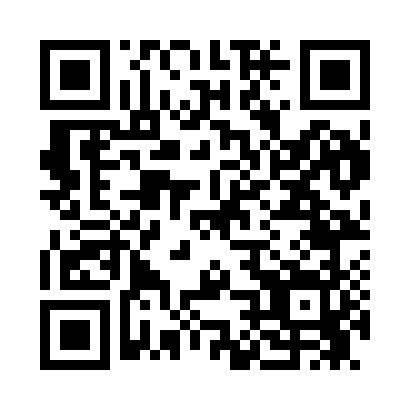 Prayer times for Bentown, Illinois, USAMon 1 Jul 2024 - Wed 31 Jul 2024High Latitude Method: Angle Based RulePrayer Calculation Method: Islamic Society of North AmericaAsar Calculation Method: ShafiPrayer times provided by https://www.salahtimes.comDateDayFajrSunriseDhuhrAsrMaghribIsha1Mon3:515:2912:594:598:2910:082Tue3:515:2912:594:598:2910:073Wed3:525:301:004:598:2910:074Thu3:535:311:004:598:2910:065Fri3:545:311:004:598:2910:066Sat3:555:321:004:598:2810:057Sun3:555:321:004:598:2810:058Mon3:565:331:004:598:2810:049Tue3:575:341:014:598:2710:0310Wed3:585:341:014:598:2710:0311Thu3:595:351:014:598:2610:0212Fri4:005:361:014:598:2610:0113Sat4:015:371:014:598:2510:0014Sun4:035:371:014:598:259:5915Mon4:045:381:014:598:249:5816Tue4:055:391:014:598:239:5717Wed4:065:401:014:598:239:5618Thu4:075:411:024:598:229:5519Fri4:085:411:024:598:219:5420Sat4:095:421:024:598:219:5321Sun4:115:431:024:598:209:5222Mon4:125:441:024:588:199:5123Tue4:135:451:024:588:189:5024Wed4:145:461:024:588:179:4825Thu4:165:471:024:588:169:4726Fri4:175:481:024:578:169:4627Sat4:185:481:024:578:159:4528Sun4:205:491:024:578:149:4329Mon4:215:501:024:578:139:4230Tue4:225:511:024:568:129:4031Wed4:245:521:024:568:119:39